             Graduate Program in Counseling
MA School Counselors Association’s              Counselor Work Sample: MARC Jr. Rubric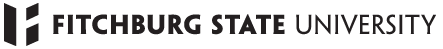  Rubric Design                                                                                Follow Guide in Stage 3 Form 3CGraduate Student:________________________ FSU ID:@__________ Date:_____________Grade:   _____/15  Comments:  RUBRIC FOR CONTENTPRINCIPAL’S COMMENTS Limit text to one or two short paragraphs.The following information should be included in the text of the principal's statement: Statement of support for implementation of the Massachusetts Model for School Counseling Programs Emphasis on the vital role of the school counseling team in academic success and school safetySCHOOL COUNSELING TEAMThe following information should be considered in the School Counseling Team section: Description of collaboration with other school staff  (psychologists, social workers, nurses, speech and language specialists, technicians, clerical staff, volunteers, health department, etc.) Profiles highlighting the education, experience, professional organization membership and qualifications of school counseling team (this may be cumulative or individual as space permits) Role of school counselors in the design, coordination, implementation and evaluation of the comprehensive school counseling programSTUDENT RESULTS The relationship between the data presented and the school counseling program should be clearly stated.The following information must be included in Student Results: Lead paragraph on importance of student results and relationship to the MA CDE Benchmarks Graphic representations of data (minimum of two) Written explanation of each graphic representationFOCUS FOR IMPROVEMENTThe following information must be included for this section: Lead paragraph on commitment to improvement and alignment of this section to your school'simprovement plan Identification of needs from surveys, assessments, community feedback, and/or evaluation data Prioritization of areas of improvement													 4/12MARC Jr.COMPONENTS3EXCEEDSEXPECTATIONS2MEETSEXPECTATIONS1MINIMALLY MEETSEXPECTATIONS0DOES NOT MEETEXPECTATIONSClarity, Congruity,Continuity, andConnectivityContent is exceptionallyclear, concise, andsignificant. Type size isalways appropriate.Graphs are outstanding,and there is completealignment between them and the written text. A consistent “voice” is obvious throughout thedocument. The content is clear,concise and significant.Alignment between written text and graphicillustrations is evident.“Voice” is consistent inthe document. Type size is mostly appropriate.The content is partiallyclear. The text andgraphics are mostlyaligned.  “Voice” isinconsistent in parts ofthe document. Type sizeis minimally appropriate.The content is awkwardand lackingsignificance. There isno alignment betweenwritten test and graphicillustrations. “Voice” isnot consistentthroughout thedocument. Type size isinappropriateMARC Jr.COMPONENTS3EXCEEDSEXPECTATIONS2MEETSEXPECTATIONS1MINIMALLY MEETSEXPECTATIONS0DOES NOT MEETEXPECTATIONSPrincipal’s CommentsExemplary statement ofsupport for theimplementation of theMA Model and the vitalrole of the schoolcounseling team inacademic success andschool safety.Adequate statement ofsupport for theimplementation of theMA Model and the roleof the school counselingteam in academic successand school safetyPartial statement ofsupport for theimplementation of theMA Model and/or therole of the schoolcounseling team inacademic success andschool safety.for the implementation ofthe MA Model and therole of the schoolcounseling team inacademic success andschool safety.MARC Jr.COMPONENTS3EXCEEDSEXPECTATIONS2MEETSEXPECTATIONS1MINIMALLY MEETSEXPECTATIONS0DOES NOT MEETEXPECTATIONSSchool Counseling TeamOutstanding indicationthat the school counseling team collaborates with all ofthe school’s studentsupport personnel.Education, experience,professional organizationmembership, andqualifications of all teammembers provided.School counselorsdesign, coordinate,implement, and evaluatean equitable schoolcounseling program thatserves all students.Satisfactory indicationthat the schoolcounseling teamcollaborates with theschool’s student supportpersonnel. Education,experience, professionalorganization membership, and qualifications ofmost team membersprovided. Schoolcounselors design,coordinate, implement,and evaluate an equitableschool counselingprogramMinimal indication thatthe school counselingteam collaborates withthe school’s studentsupport personnel.Education, experience,professional organizationmembership, andqualifications of somemembers provided.Limited informationprovided on the role ofschool counselors in thedesign, implementationand evaluation of theschool counseling  programNo indication of a schoolcounseling team.Education, experience,professional organizationmembership, andqualifications are notprovided. No mentionthat the schoolcounselors design,coordinate, implement,and evaluate the schoolcounseling programMARC Jr.COMPONENTS3EXCEEDSEXPECTATIONS2MEETSEXPECTATIONS1MINIMALLY MEETSEXPECTATIONS0DOES NOT MEETEXPECTATIONSSTUDENT RESULTSStrong statement on theimportance of attainingstudent results. Containsthree easy to readgraphic representationsof student results, eachaccompanied by a well documentedwritten explanation.Statement on theimportance of attainingstudent results. Includes two easy-to-read graphicrepresentations ofstudent results, eachaccompanied by a written explanation.Incomplete statement on the importance ofattaining student results. Includes two graphics that represent student results. One or two graphics have a written explanation.No statement on theimportance of attainingstudent results. Includesone or two graphicswithout a writtenexplanation.MARC Jr.COMPONENTS3EXCEEDSEXPECTATIONS2MEETSEXPECTATIONS1MINIMALLY MEETSEXPECTATIONS0DOES NOT MEETEXPECTATIONSFOCUS FOR IMPROVEMENTA strong commitment tocontinuous improvement.Use of data to identifyareas of need, andprioritization of areas ofimprovement..Commitment tocontinuous improvement.Use of data to identifyareas of need andprioritization of areas ofneed.Some commitment toimprove. No use ofdata to identify of areasof need. Prioritization ofareas of need.No commitment toimprove. No use of datato identify or prioritizeareas of need.